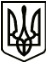 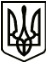 УкраїнаМЕНСЬКА МІСЬКА РАДАЧернігівська область(____________ сесія восьмого скликання) ПРОЄКТ РІШЕННЯ______________ 2021 року	№ ___Про затвердження ставок орендної плати за земельні ділянки на території Менської міської територіальної громади	З метою забезпечення подальшого соціально-економічного розвитку Менської міської територіальної громади, впорядкування нормативного акта та уточнення видів діяльності відповідно до Класифікації видів цільового призначення земель, затвердженого наказом Державного комітету України із земельних ресурсів від 23.07.2010 № 548 зі змінами та доповненнями та з метою справедливої реалізації прав суб’єктів господарювання (землекористувачів), керуючись п. 24 ч. 1 ст. 26 Закону України «Про місцеве самоврядування в Україні», Податковим кодексом України,  Законом України «Про оренду землі», Менська міська радаВИРІШИЛА:Затвердити ставки орендної плати за земельні ділянки на території Менської міської територіальної громади, згідно з додатком 1 та ввести їх в дію з дати прийняття цього рішення (розмір орендної плати встановлений з урахуванням вимог пункту 288.5. статті 288 Податкового кодексу України). У випадку, коли земельна ділянка використовується за декількома функціональними напрямками, ставка орендної плати дорівнює більшій з напрямків, за якими використовується земельна ділянка.3.	Відділу земельних відносин при переукладанні, поновленні тощо договорів оренди землі застосовувати ставки відповідно до цього рішення.4.	Плата за суборенду земельних ділянок не може перевищувати орендної плати.5.  У виключних випадках, за пропозицією постійної комісії міської ради з питань містобудування, будівництва, земельних відносин та охорони природи, для суб’єктів господарювання, що здійснюють стратегічно важливу для інтересів міста діяльність, розмір орендної плати може бути зменшений за окремим рішенням міської ради.6. Величина орендної плати може бути змінена в разі зміни (повторного проведення) нормативної грошової оцінки земельної ділянки, в тому числі запровадження нового коефіцієнта індексації, в разі понесених втрат від сільськогосподарського виробництва та в разі встановлення нових ставок земельного податку.7.	Рішення 40 сесії 7 скликання Менської міської ради від 10.07.2020 р  №257 «Про затвердження ставок орендної плати за земельні ділянки на території Менської ОТГ» вважати таким, що втратило чинність.8.	Рішення набуває чинності з дати прийняття.9.	Контроль за виконанням рішення покласти на постійну комісію з питань містобудування, будівництва, земельних відносин та охорони природи та на заступника міського голови з питань діяльності виконавчого комітету Менської міської ради  В.І.Гнипа.Міський голова	Г.А. ПримаковДодаток 1 до рішення ___ сесії Менської міської ради 8 скликання від __.___.2021 «Про затвердження ставок орендної плати за земельні ділянки на території Менської міської територіальної громади» №____СТАВКИ
орендної плати за земельні ділянки Адміністративно-територіальні одиниці або населені пункти, або території  територіальних громад, на які поширюється дія рішення ради:Код областіКод районуКод згідно з КОАТУУНайменування адміністративно-територіальної одиниці або населеного пункту, або територіальної громади046440406177774230101007423081000(1)7423081500(1)7423085000(2)7423088500(2)7423081000(2)7423081800(1)7423081800(3)7423083500(1)7423084500(1)7423084500(4)7423084500(5)7423085000(3)7423085000(1)7423088500(3)7423085900(1)7423085900(5)7423085900(2)7423085900(4)74230557007423085000(4)7423087200(1)7423055700(1)7423088700(3)7423088700(1)7423087600(1)7423088000(1)7423088200(1)7423088500(1)7423089000(1)7423089500(1)7423088500(4)7423089000(2)7423082000(1)7423082000(2)7423083000(1)7423083000(2)7423082500(1)7423084000(1)м. Менас. Блистовас. Бірківкас. Куковицькес. Дмитрівкас. Дерепівкас. Величківкас. Вільнес. Дяговас. Киселівкас. Комарівкас. Прогресс. Загорівкас. Куковичіс. Лазарівкас. Ліскис. Луки с. Майськес. Максакисмт. Макошинес. Овчарівкас. Осьмакис. Остапівкас. Нові Бродис. Садовес. Семенівкас. Синявкас. Слобідкас. Стольнес. Ушняс. Феськівкас. Чорногорціс. Дібровка с. Волосківціс. Степанівкас. Данилівкас. Веселес. Городищес. ПокровськеВид цільового призначення земельВид цільового призначення земельСтавки орендної плати(відсотків нормативної грошової оцінки)за земельні ділянки нормативну грошову оцінку яких проведено(незалежно від місця знаходження)Ставки орендної плати(відсотків нормативної грошової оцінки)за земельні ділянки нормативну грошову оцінку яких проведено(незалежно від місця знаходження)коднайменуванняСтавки орендної плати(відсотків нормативної грошової оцінки)за земельні ділянки нормативну грошову оцінку яких проведено(незалежно від місця знаходження)Ставки орендної плати(відсотків нормативної грошової оцінки)за земельні ділянки нормативну грошову оцінку яких проведено(незалежно від місця знаходження)01Землі сільськогосподарського призначенняЗемлі сільськогосподарського призначенняЗемлі сільськогосподарського призначення01.01Для ведення товарного сільськогосподарського виробництваДля ведення товарного сільськогосподарського виробництва8,001.02Для ведення фермерського господарстваДля ведення фермерського господарства8,001.03Для ведення особистого селянського господарстваДля ведення особистого селянського господарства8,001.04Для ведення підсобного сільського господарстваДля ведення підсобного сільського господарства5,001.05Для індивідуального садівництваДля індивідуального садівництва5,001.06Для колективного садівництваДля колективного садівництва8,001.07Для городництваДля городництва5,001.08Для сінокосіння і випасання худобиДля сінокосіння і випасання худоби5,001.09Для дослідних і навчальних цілейДля дослідних і навчальних цілей5,001.10Для пропаганди передового досвіду ведення сільського господарстваДля пропаганди передового досвіду ведення сільського господарства8,001.11Для надання послуг у сільському господарствіДля надання послуг у сільському господарстві5,001.12Для розміщення інфраструктури оптових ринків сільськогосподарської продукціїДля розміщення інфраструктури оптових ринків сільськогосподарської продукції5,001.13Для іншого сільськогосподарського призначенняДля іншого сільськогосподарського призначення5,001.14Для цілей підрозділів 01.01-01.13 та для збереження та використання земель природно-заповідного фондуДля цілей підрозділів 01.01-01.13 та для збереження та використання земель природно-заповідного фонду5,002Землі житлової забудовиЗемлі житлової забудовиЗемлі житлової забудови02.01Для будівництва і обслуговування житлового будинку, господарських будівель і споруд (присадибна ділянка)Для будівництва і обслуговування житлового будинку, господарських будівель і споруд (присадибна ділянка)3,002.02Для колективного житлового будівництваДля колективного житлового будівництва3,002.03Для будівництва і обслуговування багатоквартирного житлового будинкуДля будівництва і обслуговування багатоквартирного житлового будинку5,002.04Для будівництва і обслуговування будівель тимчасового проживанняДля будівництва і обслуговування будівель тимчасового проживання5,002.05Для будівництва індивідуальних гаражівДля будівництва індивідуальних гаражів3,002.06Для колективного гаражного будівництваДля колективного гаражного будівництва5,002.07Для іншої житлової забудови Для іншої житлової забудови 5,002.08Для цілей підрозділів 02.01-02.07 та для збереження та використання земель природно-заповідного фондуДля цілей підрозділів 02.01-02.07 та для збереження та використання земель природно-заповідного фонду–02.09Для будівництва і обслуговування паркінгів та автостоянок на землях житлової та громадської забудовиДля будівництва і обслуговування паркінгів та автостоянок на землях житлової та громадської забудови5,002.10Для будівництва і обслуговування багатоквартирного житлового будинку з об’єктами торгово-розважальної та ринкової інфраструктуриДля будівництва і обслуговування багатоквартирного житлового будинку з об’єктами торгово-розважальної та ринкової інфраструктури8,003Землі громадської забудовиЗемлі громадської забудовиЗемлі громадської забудови03.01Для будівництва та обслуговування будівель органів державної влади та    місцевого самоврядуванняДля будівництва та обслуговування будівель органів державної влади та    місцевого самоврядування3,003.02Для будівництва та обслуговування будівель закладів освітиДля будівництва та обслуговування будівель закладів освіти3,003.03Для будівництва та обслуговування будівель закладів охорони здоров’я та соціальної допомогиДля будівництва та обслуговування будівель закладів охорони здоров’я та соціальної допомоги3,003.04Для будівництва та обслуговування будівель громадських та релігійних організаційДля будівництва та обслуговування будівель громадських та релігійних організацій3,003.05Для будівництва та обслуговування будівель закладів культурно-просвітницького обслуговуванняДля будівництва та обслуговування будівель закладів культурно-просвітницького обслуговування3,003.06Для будівництва та обслуговування будівель екстериторіальних організацій та органівДля будівництва та обслуговування будівель екстериторіальних організацій та органів3,003.07Для будівництва та обслуговування будівель торгівліДля будівництва та обслуговування будівель торгівлі12,003.08Для будівництва та обслуговування об’єктів туристичної інфраструктури та закладів громадського харчуванняДля будівництва та обслуговування об’єктів туристичної інфраструктури та закладів громадського харчування11,003.09Для будівництва та обслуговування будівель кредитно-фінансових установДля будівництва та обслуговування будівель кредитно-фінансових установ12,003.10Для будівництва та обслуговування будівель ринкової інфраструктури (адміністративних будинків, офісних приміщень та інших будівель громадської забудови, які використовуються для здійснення підприємницької та іншої діяльності, пов’язаної з отриманням прибутку)Для будівництва та обслуговування будівель ринкової інфраструктури (адміністративних будинків, офісних приміщень та інших будівель громадської забудови, які використовуються для здійснення підприємницької та іншої діяльності, пов’язаної з отриманням прибутку)12,003.11Для будівництва та обслуговування будівель і споруд закладів наукиДля будівництва та обслуговування будівель і споруд закладів науки3,003.12Для будівництва та обслуговування будівель закладів комунального обслуговуванняДля будівництва та обслуговування будівель закладів комунального обслуговування3,003.13Для будівництва та обслуговування будівель закладів побутового обслуговування Для будівництва та обслуговування будівель закладів побутового обслуговування 11,003.14Для розміщення та постійної діяльності органів ДСНСДля розміщення та постійної діяльності органів ДСНС3,003.15Для будівництва та обслуговування інших будівель громадської забудови Для будівництва та обслуговування інших будівель громадської забудови 11,003.16Для цілей підрозділів 03.01-03.15 та для збереження та використання земель природно-заповідного фондуДля цілей підрозділів 03.01-03.15 та для збереження та використання земель природно-заповідного фонду–03.17Для розміщення та експлуатації закладів з обслуговування відвідувачів об’єктів рекреаційного призначенняДля розміщення та експлуатації закладів з обслуговування відвідувачів об’єктів рекреаційного призначення11,004Землі природно-заповідного фондуЗемлі природно-заповідного фондуЗемлі природно-заповідного фонду04.01Для збереження та використання біосферних заповідниківДля збереження та використання біосферних заповідників3,004.02Для збереження та використання природних заповідниківДля збереження та використання природних заповідників3,004.03Для збереження та використання національних природних парківДля збереження та використання національних природних парків3,004.04Для збереження та використання ботанічних садівДля збереження та використання ботанічних садів3,004.05Для збереження та використання зоологічних парківДля збереження та використання зоологічних парків3,004.06Для збереження та використання дендрологічних парківДля збереження та використання дендрологічних парків3,004.07Для збереження та використання парків – пам’яток садово-паркового мистецтваДля збереження та використання парків – пам’яток садово-паркового мистецтва3,004.08Для збереження та використання заказниківДля збереження та використання заказників3,004.09Для збереження та використання заповідних урочищДля збереження та використання заповідних урочищ3,004.10Для збереження та використання пам’яток природиДля збереження та використання пам’яток природи3,004.11Для збереження та використання регіональних ландшафтних парківДля збереження та використання регіональних ландшафтних парків3,005Землі іншого природоохоронного призначенняЗемлі іншого природоохоронного призначенняЗемлі іншого природоохоронного призначення05Землі іншого природоохоронного призначення (земельні ділянки, в межах яких є природні об’єкти, що мають особливу наукову цінність, та які надаються для збереження і використання цих об’єктів, проведення наукових досліджень, освітньої та виховної роботи)Землі іншого природоохоронного призначення (земельні ділянки, в межах яких є природні об’єкти, що мають особливу наукову цінність, та які надаються для збереження і використання цих об’єктів, проведення наукових досліджень, освітньої та виховної роботи)3,006Землі оздоровчого призначення (землі, що мають природні лікувальні властивості, які використовуються або можуть використовуватися
для профілактики захворювань і лікування людей)Землі оздоровчого призначення (землі, що мають природні лікувальні властивості, які використовуються або можуть використовуватися
для профілактики захворювань і лікування людей)Землі оздоровчого призначення (землі, що мають природні лікувальні властивості, які використовуються або можуть використовуватися
для профілактики захворювань і лікування людей)06.01Для будівництва і обслуговування санаторно-оздоровчих закладівДля будівництва і обслуговування санаторно-оздоровчих закладів3,006.02Для розробки родовищ природних лікувальних ресурсівДля розробки родовищ природних лікувальних ресурсів3,006.03Для інших оздоровчих цілейДля інших оздоровчих цілей3,006.04Для цілей підрозділів 06.01-06.03 та для збереження та використання земель природно-заповідного фондуДля цілей підрозділів 06.01-06.03 та для збереження та використання земель природно-заповідного фонду3,007Землі рекреаційного призначенняЗемлі рекреаційного призначенняЗемлі рекреаційного призначення07.01Для будівництва та обслуговування об’єктів рекреаційного призначенняДля будівництва та обслуговування об’єктів рекреаційного призначення3,007.02Для будівництва та обслуговування об’єктів фізичної культури і спортуДля будівництва та обслуговування об’єктів фізичної культури і спорту3,007.03Для індивідуального дачного будівництваДля індивідуального дачного будівництва3,007.04Для колективного дачного будівництва Для колективного дачного будівництва 3,007.05Для цілей підрозділів 07.01-07.04 та для збереження та використання земель природно-заповідного фондуДля цілей підрозділів 07.01-07.04 та для збереження та використання земель природно-заповідного фонду3,008Землі історико-культурного призначенняЗемлі історико-культурного призначенняЗемлі історико-культурного призначення08.01Для забезпечення охорони об’єктів культурної спадщини Для забезпечення охорони об’єктів культурної спадщини 3,008.02Для розміщення та обслуговування музейних закладівДля розміщення та обслуговування музейних закладів3,008.03Для іншого історико-культурного призначенняДля іншого історико-культурного призначення3,008.04Для цілей підрозділів 08.01-08.03 та для збереження та використання земель природно-заповідного фондуДля цілей підрозділів 08.01-08.03 та для збереження та використання земель природно-заповідного фонду3,009Землі лісогосподарського призначенняЗемлі лісогосподарського призначенняЗемлі лісогосподарського призначення09.01Для ведення лісового господарства і пов’язаних з ним послуг Для ведення лісового господарства і пов’язаних з ним послуг 3,009.02Для іншого лісогосподарського призначенняДля іншого лісогосподарського призначення3,009.03Для цілей підрозділів 09.01-09.02 та для збереження та використання земель природно-заповідного фондуДля цілей підрозділів 09.01-09.02 та для збереження та використання земель природно-заповідного фонду3,010Землі водного фондуЗемлі водного фондуЗемлі водного фонду10.01Для експлуатації та догляду за водними об’єктамиДля експлуатації та догляду за водними об’єктами4,010.02Для облаштування та догляду за прибережними захисними смугамиДля облаштування та догляду за прибережними захисними смугами3,010.03Для експлуатації та догляду за смугами відведенняДля експлуатації та догляду за смугами відведення3,010.04Для експлуатації та догляду за гідротехнічними, іншими водогосподарськими спорудами і каналамиДля експлуатації та догляду за гідротехнічними, іншими водогосподарськими спорудами і каналами5,010.05Для догляду за береговими смугами водних шляхівДля догляду за береговими смугами водних шляхів3,010.06Для сінокосінняДля сінокосіння3,010.07Для рибогосподарських потребДля рибогосподарських потреб3,010.08Для культурно-оздоровчих потреб, рекреаційних, спортивних і туристичних цілейДля культурно-оздоровчих потреб, рекреаційних, спортивних і туристичних цілей3,010.09Для проведення науково-дослідних робітДля проведення науково-дослідних робіт3,010.10Для будівництва та експлуатації гідротехнічних, гідрометричних та лінійних спорудДля будівництва та експлуатації гідротехнічних, гідрометричних та лінійних споруд3,010.11Для будівництва та експлуатації санаторіїв та інших лікувально-оздоровчих закладів у межах прибережних захисних смуг морів, морських заток і лиманівДля будівництва та експлуатації санаторіїв та інших лікувально-оздоровчих закладів у межах прибережних захисних смуг морів, морських заток і лиманів3,010.12Для цілей підрозділів 10.01-10.11 та для збереження та використання земель природно-заповідного фондуДля цілей підрозділів 10.01-10.11 та для збереження та використання земель природно-заповідного фонду–11Землі промисловостіЗемлі промисловостіЗемлі промисловості11.01Для розміщення та експлуатації основних, підсобних і допоміжних будівель та споруд підприємствами, що пов’язані з користуванням надрами Для розміщення та експлуатації основних, підсобних і допоміжних будівель та споруд підприємствами, що пов’язані з користуванням надрами 8,011.02Для розміщення та експлуатації основних, підсобних і допоміжних будівель та споруд підприємств переробної, машинобудівної та іншої промисловостіДля розміщення та експлуатації основних, підсобних і допоміжних будівель та споруд підприємств переробної, машинобудівної та іншої промисловості8,011.03Для розміщення та експлуатації основних, підсобних і допоміжних будівель та споруд будівельних організацій та підприємствДля розміщення та експлуатації основних, підсобних і допоміжних будівель та споруд будівельних організацій та підприємств8,011.04Для розміщення та експлуатації основних, підсобних і допоміжних будівель та споруд технічної інфраструктури (виробництва та розподілення газу, постачання пари та гарячої води, збирання, очищення та розподілення води)Для розміщення та експлуатації основних, підсобних і допоміжних будівель та споруд технічної інфраструктури (виробництва та розподілення газу, постачання пари та гарячої води, збирання, очищення та розподілення води)8,011.05Для цілей підрозділів 11.01-11.04 та для збереження та використання земель природно-заповідного фондуДля цілей підрозділів 11.01-11.04 та для збереження та використання земель природно-заповідного фонду5,012Землі транспортуЗемлі транспортуЗемлі транспорту12.01Для розміщення та експлуатації будівель і споруд залізничного транспортуДля розміщення та експлуатації будівель і споруд залізничного транспорту3,012.02Для розміщення та експлуатації будівель і споруд морського транспорту Для розміщення та експлуатації будівель і споруд морського транспорту -12.03Для розміщення та експлуатації будівель і споруд річкового транспорту Для розміщення та експлуатації будівель і споруд річкового транспорту 3,012.04Для розміщення та експлуатації будівель і споруд автомобільного транспорту та дорожнього господарстваДля розміщення та експлуатації будівель і споруд автомобільного транспорту та дорожнього господарства3,012.05Для розміщення та експлуатації будівель і споруд авіаційного транспортуДля розміщення та експлуатації будівель і споруд авіаційного транспорту-12.06Для розміщення та експлуатації об’єктів трубопровідного транспортуДля розміщення та експлуатації об’єктів трубопровідного транспорту-12.07Для розміщення та експлуатації будівель і споруд міського електротранспортуДля розміщення та експлуатації будівель і споруд міського електротранспорту-12.08Для розміщення та експлуатації будівель і споруд додаткових транспортних послуг та допоміжних операційДля розміщення та експлуатації будівель і споруд додаткових транспортних послуг та допоміжних операцій3,012.09Для розміщення та експлуатації будівель і споруд іншого наземного транспортуДля розміщення та експлуатації будівель і споруд іншого наземного транспорту3,012.10Для цілей підрозділів 12.01-12.09 та для збереження та використання земель природно-заповідного фондуДля цілей підрозділів 12.01-12.09 та для збереження та використання земель природно-заповідного фонду3,013Землі зв’язкуЗемлі зв’язкуЗемлі зв’язку13.01Для розміщення та експлуатації об’єктів і споруд телекомунікаційДля розміщення та експлуатації об’єктів і споруд телекомунікацій10,013.02Для розміщення та експлуатації будівель та споруд об’єктів поштового зв’язкуДля розміщення та експлуатації будівель та споруд об’єктів поштового зв’язку5,013.03Для розміщення та експлуатації інших технічних засобів зв’язкуДля розміщення та експлуатації інших технічних засобів зв’язку10,013.04Для цілей підрозділів 13.01-13.03, 13.05 та для збереження та використання земель природно-заповідного фондуДля цілей підрозділів 13.01-13.03, 13.05 та для збереження та використання земель природно-заповідного фонду5,013.05Для розміщення та постійної діяльності Державної служби спеціального зв’язку та захисту інформації УкраїниДля розміщення та постійної діяльності Державної служби спеціального зв’язку та захисту інформації України5,014Землі енергетикиЗемлі енергетикиЗемлі енергетики14.01Для розміщення, будівництва, експлуатації та обслуговування будівель і споруд об’єктів енергогенеруючих підприємств, установ і організацій Для розміщення, будівництва, експлуатації та обслуговування будівель і споруд об’єктів енергогенеруючих підприємств, установ і організацій 8,014.02Для розміщення, будівництва, експлуатації та обслуговування будівель і споруд об’єктів передачі електричної та теплової енергіїДля розміщення, будівництва, експлуатації та обслуговування будівель і споруд об’єктів передачі електричної та теплової енергії8,014.03Для цілей підрозділів 14.01-14.02 та для збереження та використання земель природно-заповідного фондуДля цілей підрозділів 14.01-14.02 та для збереження та використання земель природно-заповідного фонду5,015Землі оборониЗемлі оборониЗемлі оборони15.01Для розміщення та постійної діяльності Збройних СилДля розміщення та постійної діяльності Збройних Сил3,015.02Для розміщення та постійної діяльності військових частин (підрозділів) Національної гвардіїДля розміщення та постійної діяльності військових частин (підрозділів) Національної гвардії3,015.03Для розміщення та постійної діяльності ДержприкордонслужбиДля розміщення та постійної діяльності Держприкордонслужби3,015.04Для розміщення та постійної діяльності СБУДля розміщення та постійної діяльності СБУ3,015.05Для розміщення та постійної діяльності ДержспецтрансслужбиДля розміщення та постійної діяльності Держспецтрансслужби3,015.06Для розміщення та постійної діяльності Служби зовнішньої розвідкиДля розміщення та постійної діяльності Служби зовнішньої розвідки3,015.07Для розміщення та постійної діяльності інших, утворених відповідно до законів, військових формуваньДля розміщення та постійної діяльності інших, утворених відповідно до законів, військових формувань3,015.08Для цілей підрозділів 15.01-15.07 та для збереження та використання земель природно-заповідного фондуДля цілей підрозділів 15.01-15.07 та для збереження та використання земель природно-заповідного фонду3,016Землі запасуЗемлі запасу3,017Землі резервного фондуЗемлі резервного фонду3,018Землі загального користуванняЗемлі загального користування3,019Для цілей підрозділів 16-18 та для збереження та використання земель природно-заповідного фондуДля цілей підрозділів 16-18 та для збереження та використання земель природно-заповідного фонду3,0